11 класс    Курс по выбору обучающихся   «Современные теории  биологии» 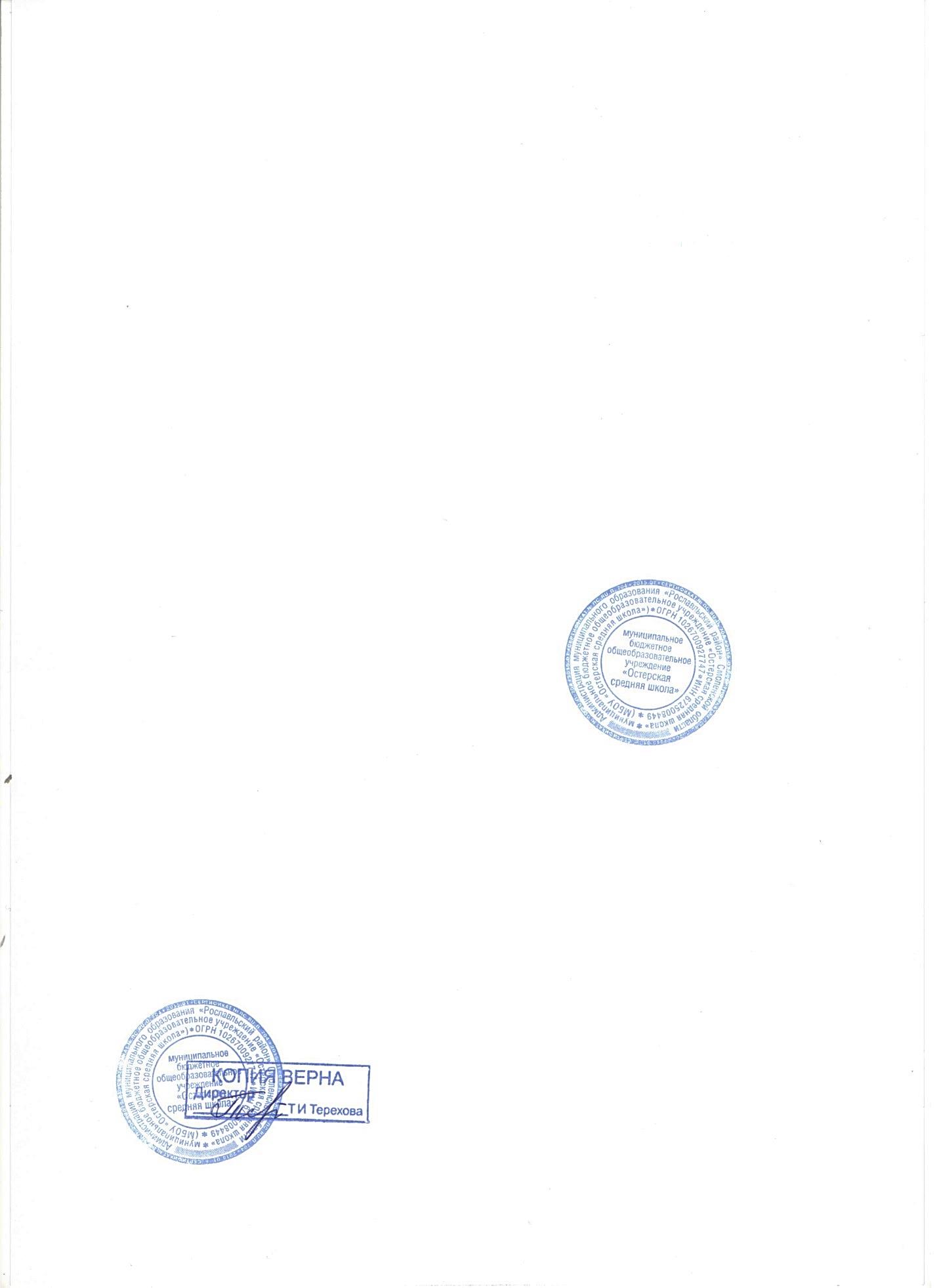 2023-2024 учебный годПланируемые  результаты изучения. Предметные результаты - понимание роли естественных наук в решении современных практических задач человечества и глобальных проблем;- представление о современной научной картине мира и владение основами научных знаний (теорий, концепций, принципов, законов и базовых понятий);- умение работать с разными источниками информации;- умение выделять, описывать и объяснять существенные признаки объектов и явлений;- владение элементарными практическими умениями применять приборы и инструменты для определения количественных и качественных характеристик компонентов среды;- умение вести наблюдения за объектами, процессами и явлениями окружающей среды, их изменениями в результате природных и антропогенных воздействий, оценивать их последствия;- умение применять естественнонаучные знания в повседневной жизни для объяснения и оценки разнообразных явлений и процессов, адаптации к условиям проживания на определенной территории, самостоятельного оценивания уровня безопасности окружающей среды как сферы жизнедеятельности;- умение соблюдать меры безопасности в случае природных стихийных бедствий и техногенных катастроф;-анализ и оценка последствий деятельности человека в природе, влияния факторов риска на здоровье человека;- выделение существенных признаков биологических объектов (отличительных признаков живых организмов; клеток и организмов растений, животных, грибов и бактерий, организма человека);- приведение доказательств (аргументация) родства человека с млекопитающими животными; взаимосвязи человека и окружающей среды; зависимости здоровья человека от состояния окружающей среды; необходимости защиты окружающей среды;- классификация – определение принадлежности биологических объектов к определенной систематической группе;- различение на таблицах частей и органоидов клетки, животных отдельных типов и классов;- знание основных правил поведения в природе и основ здорового образа жизни.Личностные результаты - формирование всесторонне образованной, инициативной и успешной личности, обладающей системой современных мировоззренческих взглядов, ценностных ориентаций, идейно-нравственных, культурных и этических принципов и норм поведения; -  осознание себя как члена общества на глобальном, региональном и локальном уровнях (житель планеты Земля, гражданин Российской Федерации, житель конкретного региона); - осознание целостности природы, населения и хозяйства Земли, материков, их крупных районов и стран;- осознание значимости и общности глобальных проблем человечества;- знание основных принципов и правил отношения к живой природе, основ здорового образа жизни и здоровьесберегающих технологий;- реализация установок здорового образа жизни;- формирование  познавательных интересов и мотивов, направленных на изучение живой природы; интеллектуальных умений (доказывать, строить рассуждения, анализировать, сравнивать, делать выводы и др.); эстетического отношения к живым объектам.Метапредметные результаты - овладение составляющими исследовательской и проектной деятельности, включая умения видеть проблему, ставить вопросы, выдвигать гипотезы, давать определения понятиям, классифицировать, наблюдать, проводить эксперименты, делать выводы и заключения, объяснять, доказывать, защищать свои идеи;- умение работать с разными источниками информации: находить информацию в различных источниках (тексте учебника, научно-популярной литературе, словарях и справочниках), анализировать и оценивать информацию, преобразовывать информацию из одной формы в другую; сохранять, передавать и представлять информацию в виде презентации с помощью технических средств и информационных технологий;- способность выбирать целевые и смысловые установки в своих действиях и поступках по отношению к живой природе, здоровью своему и окружающих;- умение адекватно использовать речевые средства для дискуссии и аргументации своейпозиции, сравнивать разные точки зрения, аргументировать свою точку зрения, отстаивать свою позицию, умение оценивать с позиций социальных норм собственные поступки и поступки других людей;-умение взаимодействовать с людьми, работать в коллективах с выполнением различных социальных ролей, представлять себя, вести дискуссию и т.п.Содержание программыТема 1. Клеточная теория.Цитология - наука о клетке. История изучения клетки. Клеточная теория. Многообразие форм и размеров клеток в зависимости от их функций. Клетка как целостная система. Прокариоты и эукариоты. Методы изучения клетки.Химический состав клетки. Макро- и микроэлементы. Роль ионов в клетке и организме. Роль воды. Гидрофильные и гидрофобные молекулы.Биополимеры. Регулярные и нерегулярные полимеры. Строение белков. Аминокислоты. Пептидная связь. Уровни организации белковой молекулы. Биологические функции белков.Углеводы. Моносахариды: рибоза, дезоксирибоза, глюкоза. Дисахариды: сахароза,лактоза. Полисахариды: крахмал, гликоген, целлюлоза, хитин. Функции углеводов.Липиды. Химическое строение липидов. Насыщенные и ненасыщенные жирные кислоты. Жиры, воски, фосфолипиды. Функции липидов.Нуклеиновые кислоты. Строение нуклеиновых кислот. Типы нуклеиновых кислот.Функции нуклеиновых кислот. АТФ, макроэргические связи.Биологические мембраны. Строение и функции плазматической мембраны. Мембранные органеллы. Ядро. Вакуолярная система клетки. Митохондрии. Пластиды. Опорно-двигательная система клетки. Рибосомы. Клеточные включения.Обмен веществ и превращения энергии в клетке. Понятия метаболизма, анаболизма, катаболизма.Источники энергии для живых организмов. Автотрофы и гетеротрофы.Фиксация энергии солнечного света растениями. Хлорофилл. Строение хлоропласта. Фотосинтез. Световая фаза фотосинтеза. Фотолиз воды. Темновая фаза фотосинтеза. Хемосинтез. Роль хемосинтезирующих бактерий на Земле.Расщепление полисахаридов — крахмала и гликогена. Анаэробное расщепление глюкозы.Цикл Кребса. Окислительное фосфорилирование. Роль кислорода. Аэробы и анаэробы.Белки - основа специфичности клеток и организмов. Генетическая информация. Матричный принцип синтеза белка. Транскрипция.Генетический код и его свойства.Транспортные РНК. Биосинтез белка. Регуляция транскрипции и трансляции.Удвоение ДНК. Принципы репликации. Особенности репликации ДНК эукариот. Теломераза.Современные представления о строении генов. Геном. Строение хромосом.Генная инженерия.Строение вирусов. Размножение вирусов. Вирус иммунодефицита человека. Обратная транскрипция.Тема 2. Основные закономерности наследственности и изменчивости.Наследственность - свойство живых организмов. Генетика. Работы Г. Менделя.Гибридологический метод изучения наследственности.Аллели. Генотип и фенотип. Доминантные и рецессивные признаки. Единообразиегибридов первого поколения. Закон расщепления. Гомозиготы и гетерозиготы.Дигибридное и полигибридное скрещивания. Закон независимого наследования.Анализирующее скрещивание.Взаимодействие аллельных генов. Неполное доминирование. Кодоминирование.Взаимодействие неаллельных генов. Полигенные признаки. Статистическая природа генетических закономерностей.Сцепленное наследование. Кроссинговер. Карты хромосом. Современные методыкартирования хромосом.Наследование, сцепленное с полом. Инактивация Х-хромосомы у самок. Признаки,ограниченные полом.Изменчивость -  свойство живых организмов. Наследственная и ненаследственная изменчивость. Комбинативная изменчивость.Мутационная изменчивость. Геномные, хромосомные, генные мутации. Генеративные и соматические мутации. Закон гомологических рядов Н. И. Вавилова.Внеядерная наследственность. Митохондриальные и хлоропластные гены.Причины возникновения мутаций. Мутагенные факторы среды. Экспериментальный мутагенез.Взаимодействие генотипа и среды. Качественные и количественные признаки. Норма реакции признака. Модификационная изменчивость.Функционирование генов в ходе индивидуального развития. Детерминация и дифференцировка. Дифференциальная активность генов. Действие генов в эмбриогенезе.Перестройки генома в онтогенезе. Иммуноглобулиновые гены млекопитающих. Мобильные генетические элементы.Множественное действие генов. Летальные мутации.Наследование дифференцированного состояния клеток. Химерные и трансгенныеорганизмы. Клонирование.Генетические основы поведения. Генетические основы способности к обучению.Методы изучения генетики человека. Близнецы. Кариотип человека и хромосомныеболезни. Картирование хромосом человека. Возможности лечения и предупреждения наследственных заболеваний. Медико-генетическое консультирование.Тема 3. Эволюция органического мира.Возникновение и развитие эволюционных идей. Эволюционная теория Ж. Б. Ламарка. Жизнь и труды Ч. Дарвина. Основные принципы эволюционной теории Дарвина.Формирование синтетической теории эволюции. Работы С. С. Четверикова и И. И. Шмальгаузена. Палеонтологические, биогеографические, сравнительно-анатомические, эмбриологические и молекулярные свидетельства эволюции.Популяция - элементарная единица эволюции. Внутривидовая изменчивость. Генетическая структура популяций. Уравнение и закон Харди - Вайнберга. Мутации как источник генетической изменчивости популяций. Случайные процессы в популяциях. Дрейф генов. Популяционные волны. Борьба за существование. Естественный отбор  - направляющий фактор эволюции. Формы естественного отбора. Половой отбор. Адаптация -  результат естественного отбора. Миграции как фактор эволюции.Понятие вида. Критерии вида. Пути видообразования. Аллопатрическое и симпатрическое видообразование.Микро- и макроэволюция. Генетические и онтогенетические основы эволюции. Направления эволюции. Ароморфоз, идиоадаптация и общая дегенерация. Дивергенция, конвергенция и параллелизм. Биологический прогресс. Единое древо жизни -  результат эволюции.Сущность жизни. Определения живого. Гипотезы возникновения жизни. Опыты Ф. Реди и Л. Пастера. Современные представления о возникновении жизни.Атмосфера древней Земли. Абиогенный синтез органических веществ. Образование и эволюция биополимеров. Роль ДНК и РНК в образовании систем с обратной связью. Образование и эволюция биологических мембран. Образование первичных гетеротрофов.Изучение истории Земли. Палеонтология. Методы геохронологии. Изменение климата на Земле. Дрейф континентов. Развитие жизни в криптозое. Симбиотическая теория образования эукариот. Вспышка разнообразия животных в конце протерозоя. Развитие органического мира в палеозое. Развитие жизни в мезозое. Развитие жизни в кайнозое.Место человека в системе живого мира. Сравнительно-морфологические, этологические, цитогенетические и молекулярно-биологические доказательства родства человека и человекообразных обезьян.Палеонтологические данные о происхождении и эволюции предков человека. Австралопитеки. Первые представители рода Homo. Неандертальский человек. Место неандертальцев в эволюции человека. Кроманьонцы.Биологические факторы эволюции человека. Социальные факторы эволюции человека - мышление, речь, орудийная деятельность. Роль социальной среды в формировании человеческих индивидуумов. Соотношение биологических и социальных факторов в эволюции человека.Человеческие расы. Роль изоляции и дрейфа генов в формировании расовых признаков. Критика расистских теорий.Тематическое планированиеКалендарно-тематическое планирование курса по выбору обучающихся № п/пСодержание материалаКоличество часов1Клеточная теория.14 2Основные закономерности наследственности и изменчивости.10  3Эволюция органического мира.9  4Резервное время – повторение и обобщение.1№ урокаНазвание раздела и темыДата проведенияпо плану/ факт.Дата проведенияпо плану/ факт.Примечание (описание причин корректировки дат)1Методы цитологии. Клеточная теория.05.09.2Химический состав клетки, функции веществ.12.09.3-4Строение клетки эукариот.19.09.26.09.5-6Реализация наследственной информации в клетке.Клетка прокариот. Вирусы.03.10.10.10.7-8Обмен веществ и превращение энергии — свойство живых организмов. Катаболизм. Особенности у представителейразных царств.17.10.24.10.9-10Анаболизм. Фотосинтез. Биосинтез белка.07.11.14.11.11-12Размножение. Образование клеток. Митоз.21.11.28.11.13-14Мейоз. Индивидуальное развитие организма(онтогенез).05.12.12.12.15Наследственность - свойство живых организмов. Генетика. Работы Г. Менделя.19.12.16Дигибридное и полигибридное скрещивания. Анализирующее скрещивание.26.12.17Взаимодействие аллельных генов. Неполное доминирование. Взаимодействие неаллельных генов. 09.01.18Сцепленное наследование.Наследование, сцепленное с полом.16.01.19Изменчивость -  свойство живых организмов. Наследственная и ненаследственная изменчивость.23.01.20Причины возникновения мутаций. Мутагенные факторы среды. Экспериментальный мутагенез.30.01.21Взаимодействие генотипа и среды.Модификационная изменчивость.06.02.22Функционирование генов в ходе индивидуального развития. Множественное действие генов.13.02.23Методы изучения генетики человека. Возможности лечения и предупреждения наследственных заболеваний. 20.02.24Генетика — теоретическая основа селекции. Селекция. Биотехнология27.02.25-26Возникновение и развитие эволюционных идей. 05.03.12.03.27-29Современное эволюционное учение.19.03.02.04.09.04.30-31Происхождение жизни на Земле.16.04.23.04.32-33Происхождение человека.07.05.14.05.34Промежуточная аттестация (тестовая работа).21.05.